          		PUSAT PENGAJIAN SISWAZAH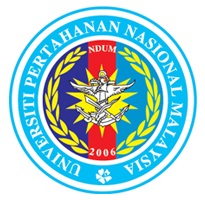 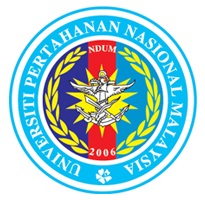 UN		UNIVERSITI PERTAHANAN NASIONAL MALAYSIASila serahkan borang yang telah lengkap diisi beserta bukti penyertaan konferens seperti sijil penyertaan, abstrak prosiding dan jadual pembentangan.MAKLUMAT PELAJARNama Penuh: 	_______________________________________________________________No. Matrik :	______________________3. Semester:  ______________________________4.	Fakulti : _______________  5. Program : ___________________________________________6.	Tajuk Penyelidikan : _______________________________________________________________________________________________________________________________________7.	Nama Penyelia Utama : _______________________________________________________MAKLUMAT KOLOKIUM:Kolokium yang ingin dikecualikan :	Nota:	Untuk peringkat Sarjana, pelajar wajib membuat pembentangan untuk Kolokium 1 di Kolokium Siswazah anjuran PPS.	Untuk peringkat PhD, pelajar wajib membuat pembentangan untuk Kolokium 1 dan Kolokium 4 di Kolokium Siswazah anjuran PPS.2.	Konferens yang dihadiriNama Konferens : ____________________________________________________________Tarikh :	_____________________________________________________________________Penganjur:  __________________________________________________________________Tajuk Pembentangan : _____________________________________________________________________________________________________________________________________3. 	Kolokium/konferens lepas yang pernah dihadiri sebelum ini sebagai pembentang (termasuk Kolokium PPS)____________________________________			_________________________		  Tandatangan Pelajar						         TarikhUlasan________________________________________________________________________________________________________________________________________________________________________________________________________				_____________                Tandatangan dan Cop Rasmi						          Tarikh           Dekan/Timb. Dekan/Ketua JabatanUlasan__________________________________________________________________________________________________________________________________________________________________________________________________				_________________________        Tandatangan dan Cop Rasmi						          Tarikh     Dekan Pusat Pengajian SiswazahKolokium 1Kolokium 2           Kolokium 3Kolokium 4Bil.Kolokium/KonferensTarikhPenganjur1.2.3.4.DiterimaDitolakDiterimaDitolak